Music and Transcendentalism PosterYour assignment is to create a poster. This is the procedure for the assignment:1. Select a quote from any music source. (Many song lyricsare available on the internet.)2. The quote should represent a viewpoint on conformity or nonconformity, free will, nonviolence, or other transcendental thought.3. The poster will include:a. the quoteb. the quote’s author (songwriter or performer)c. a visual representation of the meaning of the quote4. Be prepared to share your poster and have it displayed in the room to remind allstudents of the differing perspectives that we have studied.5. The poster should be approximately 14” x 22” (the size of a small poster board).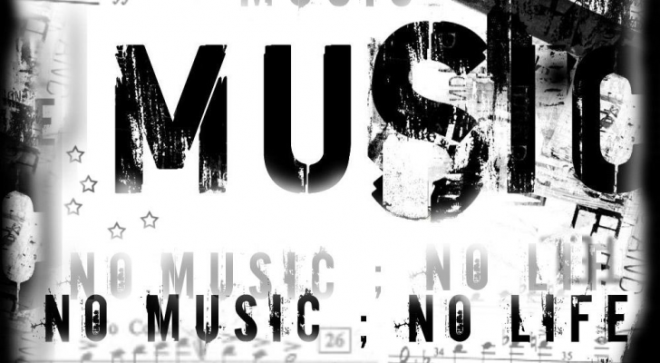 6. You may either create components on the computer or freehand, according toyour preference.7. Your poster will be due in class on Friday, January 27.8. This 75 point assignment will be graded on three things:a. Quality and relevance of chosen quote – 35 pointsb. Neatness – 15 pointsc. How well you visually represented the quote’s meaning – 25 points9. In case you are totally stumped, I have some resources listed on the back of this sheet; however, you will probably enjoy the assignment more if you search through your own collection of music.10. Happy Listening!Oldies/ClassicsOtis Redding:“Sitting on the Dockof the Bay”Louis Armstrong:“What a WonderfulWorld”Billy Joel: “Just theWay You Are”Frank Sinatra:“My Way”Grateful Dead:“Liberty”Bob Marley: “GetUp, Stand Up”Beatles: “HereComes the Sun”Bob Dylan: “Blowin’in the Wind”Joni Mitchell: “BigYellow Taxi”Three Dog Night:“Joy to the World”Pop/RockMadonna: “Rain” and“Respect Yourself ”Mariah Carey: “Hero”Dave Matthews Band:“Cry Freedom”U2: “Beautiful Day”Van Halen: “Dreams”Creed: “Higher”Dido: “My Life”Jewel: “Hands”Backstreet Boys:“Shining Star”Bon Jovi: “My Life”Vanessa Williams:“Colors of the Wind”Michael Jackson:“Earth Song”Whitney Houston:“One Momentin Time”Sting: “Fields of Gold”R&B/RapR. Kelly: “I BelieveI Can Fly”Tupac Shakur:“Keep Ya HeadUp”Destiny’s Child:“Survivor”Desiree; “YouGotta Be”Jennifer Lopez:“I’m Real”Janet Jackson:“Clouds”India Arie: “Video”Jermaine Jackson:“Rise to theOccasion”En Vogue: “FreeYour Mind”CountryDixie Chicks: “WideOpen Spaces”Lee Ann Womack: “IHope You Dance”Billy Gilman: “Hero”Garth Brooks:“The River” and “WeShall Be Free”Norman Blake: “YouAre My Sunshine”Martina McBride:“Independence Day”Trisha Yearwood:“Real Live Woman”Tim McGraw: “Placein the Sun”Jo Dee Messina:“Burn”Rascal Flatts: “Prayin’for Daylight”